Муниципальное бюджетное общеобразовательное учреждение           «Дятьковская средняя общеобразовательная школа №3»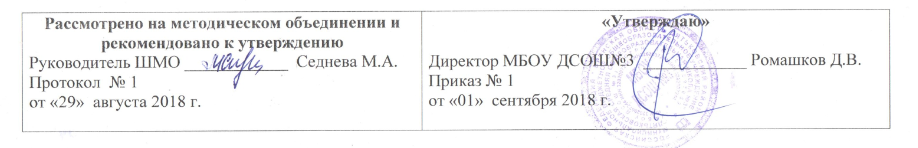 РАБОЧАЯ  ПРОГРАММА  по русскому языку для 8 –в класса на 2018 – 2019 учебный годСоставитель:Седнева Марина Анатольевнаг.   Дятьково2018 годПланируемые результаты освоения учебного предметаЛичностными результатамиосвоения программы по русскому языку в 8 классе являются: - понимание русского языка как одной из национально-культурных ценностей русского  народа;- понимание определяющей роли родного языка в развитии интеллектуальных, творческих способностей и моральных качеств личности, его значения в процессе получения школьного образования;- осознание эстетической ценности русского языка;- уважительное отношение  к родному языку;- потребность сохранить чистоту русского языка как явления национальной культуры;- стремление к речевому самосовершествованию;- формирование достаточного объема словарного запаса и усвоенных грамматических средств для выражения мыслей и чувств в процессе речевого общения;- формирование способности самооценки на основе наблюдения за собственной речью.Метапредметными результатамиосвоения программы по русскому языку в 8 классе являются:- овладение всеми видами речевой деятельности (адекватное понимание информации  устного и письменного сообщения; овладение разными видами чтения; формирование способности извлекать информацию из различных источников; овладение приемами отбора и систематизации материала на определенную тему; формирование умения вести самостоятельный поиск информации);- применение приобретенных знаний, умений и навыков в повседневной жизни;- способность использовать родной язык и как средство получения знаний по другим предметам;- коммуникативно-целесообразное взаимодействие с окружающими людьми в процессе речевого общения;- знакомство с национально-культурными нормами  речевого этикета;-использование родного языка как средства получения знаний по другим учебным предметам и продолжения образования.Предметными результатамиосвоения программы по русскому языку в 8 классе являются:- представление о русском языке как языке русского народа;- понимание определяющей роли языка в развитии интеллектуальных и творческих способностей личности, при получении образования;- овладение всеми видами речевой деятельности;- адекватное понимание информации устного и письменного сообщения (цель, тему основную и дополнительную, явную и скрытую информацию);- чтение текстов разных стилей и жанров; владение разными видами чтения (изучающим, ознакомительным, просмотровым);- извлечение информации из различных источников, включая средства массовой информации; свободное пользование лингвистическими словарями, справочной литературой;- воспроизведение текста с заданной степенью свернутости (план, пересказ, изложение);- умение создавать тексты различных стилей и жанров (отзыв, письмо, расписку, заявление);- овладение различными видами монолога (повествование, описание, рассуждение) и диалога (побуждение к действию, обмен мнениями, установление и регулирование межличностных отношений);- умение излагать свои мысли в устной и письменной форме, соблюдать нормы построения текста (логичность, последовательность, связность, соответствие теме и др.); - соблюдение в практике речевого общения основные произносительные, лексические, грамматические нормы современного русского литературного языка;- соблюдение в практике письма основных изученных правил орфографии и пунктуации;- соблюдение  норм русского речевого этикета;- увеличение словарного запаса; расширение круга используемых грамматических средств; развитие способностей к самооценке на основе наблюдения за собственной речью;	Содержание учебного предметаСодержание курса полностью соответствует Примерной программе основного общего образования по русскому языку. Выделяются три сквозные содержательные линии:- содержание, обеспечивающее формирование коммуникативной компетенции;- содержание, обеспечивающее формирование языковой и лингвистической компетенции;- содержание, обеспечивающее формирование культуроведческой компетенции.Содержание, обеспечивающее формирование коммуникативной компетенции	Речь и речевое общениеРечь и речевое общение.  Речевая  ситуация. Речь устная и письменная. Речь диалогическая и монологическая.Осознание основных особенностей устной и письменной речи; анализ образцов устной и письменной речи. Понимание коммуникативных целей и мотивов говорящего в разных ситуациях общения. Овладение нормами речевого поведения в ситуациях формального и неформального межличностного общения.Речевая деятельностьВиды речевой деятельности: чтение, аудирование (слушание), говорение, письмо.Овладение основными видами речевой деятельности. Адекватное понимание основной информации текста, воспринимаемого зрительно и на слух. Передача содержания прочитанного или прослушанного текста в сжатом или развернутом виде в соответствии с ситуацией общения. Овладение практическими умениями поискового, ознакомительного, изучающего чтения. Овладение различными видами аудирования. Изложение содержания прослушанного или прочитанного текста. Создание устных и письменных высказываний разной коммуникативной направленности с учетом целей и ситуации общения. Отбор и систематизация материла на определенную тему.Текст1. Понятие текста, основные признаки текста. Тема, основная мысль текста. Микротема текста. Абзац как средство композиционностилистического членения текста. План текста как вид  переработки текста.2. Анализ текста с точки зрения его темы, основной мысли, структуры. Деление текста на смысловые части. Составление плана текста. Анализ языковых особенностей текста. Создание текстов различного типа. Соблюдение норм.Содержание, обеспечивающее формирование языковой и лингвистической компетенцииОбщие сведения о языкеЯзык. Языкознание. Представление о языке как знаковой системе, о лингвистике как науке.Осознание  роли языка в жизни человека, важности умения общаться.	Фонетика и орфоэпияФонетика как раздел лингвистики.Звук как единица языка. Система гласных звуков. Система   согласных звуков. Изменение звуков в речевом потоке. Элементы фонетическойтранскрипции. Слог. Ударение. Орфоэпия как раздел лингвистики. Основные правила нормативного произношения и ударения. Орфоэпический словарь.Совершенствование навыков различение ударных и безударных гласных, звонких и глухих, твердых и мягких согласных. Объяснение спомощью элементов транскрипции особенностей произношения и написания слов. Проведение фонетического разбора слова. Нормативное произношение слов. Оценка собственной и чужой речи с точки зрения орфоэпической правильности.Применение фонетико-орфоэпических знаний и умений в собственной речевой практике. Использование орфоэпического словаря дляовладения произносительной культурой.	ГрафикаГрафика как раздел лингвистики. Соотношение звука и буквы. Обозначение на письме твердости и мягкости согласного.  Способы обозначения [ j ].Совершенствование навыков сопоставления звукового и буквенного состава слова. Использование знания алфавита при поиске информации в словарях, справочниках, энциклопедиях, СМС-сообщениях.Морфемика и словообразованиеМорфемика как раздел лингвистики. Морфема как минимальная значимая единица языка. Словообразующие и формообразующие морфемы. Окончание как формообразующая морфема. Приставка, корень, суффикс каксловообразующие морфемы. Корень. Однокоренные слова. Чередование гласных и согласных в корнях слова. Возможность историческихизменений в структуре слова.Понятие об этимологии. Этимологический словарь.Словообразование как раздел лингвистики. Морфемныйсловарь.Осмысление морфемы как значимой единицы языка. Осознание роли морфем в процессах формо- и словообразования. Применение знаний по морфемике в практике правописания. Использование морфемного словаря при решении разнообразных учебных задач.	Лексикология и фразеологияЛексикология как раздел лингвистики. Слово как единица языка. Лексическое значение слова.Однозначные и  многозначные слова; прямое и переносное значения слова. Переносное значение слов как основа тропов. Тематические группы слов. Толковые словари русского языка.Синонимы. Антонимы. Омонимы. Паронимы. Словари русского языка.Лексика русского языка с точки зрения сферы ее употребления. Общеупотребительные слова (нейтральная лексика). Стилевые пласты лексики. Разные виды лексических словарей русского языка и их роль в овладении словарным богатством родного языка.Дифференциация лексики по типам лексического значения с точки зрения  экспрессивной окраски  и стилевой принадлежности.Употребление лексических средств в соответствии со значением и ситуацией общения. Оценка своей и чужой речи с точки зрения точного,уместного и выразительного словоупотребления. Проведение лексического разбора слов.	МорфологияМорфология как раздел грамматики.Части речи как лексико-грамматические разряды слов. Система частей речи в русском языке. Самостоятельные  части речи. Общее грамматическое значение, морфологические и синтаксические  признаки имени существительного, имени прилагательного, имени  числительного, местоимения, глагола, наречия. Служебные  части речи. Общее грамматическое значение, морфологические и синтаксические  признаки предлогов и союзов.Распознавание частей речи по грамматическому значению, морфологическим признакам и синтаксической роли. Проведениеморфологического разбора слов разных частей речи. Нормативное употребление форм слов различных частей речи.Применение  морфологических знаний и умений в практике правописания.	СинтаксисСинтаксис как раздел грамматики. Словосочетание и предложение как единицы синтаксиса.Словосочетание  как синтаксическая единица.Виды предложений по цели высказывания и эмоциональной окраске.  Грамматическая основапредложения, главные и второстепенные члены, способы их выражения. Предложения осложненной структуры. Однородные членыпредложения. Обращения.Сложное предложение.Способы передачи чужой речи.Проведение синтаксического разбора словосочетаний и предложений. Анализ разнообразных синтаксических конструкций и правильноеупотребление их в речи. Оценка собственной и чужой речи с точки зрения правильности, уместности и выразительности употребления синтаксических конструкций.Применение синтаксических знаний  и умений в практике правописания.	Правописание: орфография и пунктуация.Орфография как система правил правописания. Понятие орфограммы.Правописание гласных и согласных в составе морфем. Правописание ъ и ь.Слитные, раздельные и дефисные написания.Употребление прописной и строчной буквы.Перенос слов.Орфографические словари и справочники. Пунктуация как система правилправописания.Знаки препинания и их функции. Знаки препинания в конце предложения. Знаки препинания в простом неосложненномпредложении.  Знаки препинания в простом осложненном предложении (при однородных членах предложения, при обращении). Знакипрепинания при прямой речи.Формирование  орфографической и пунктуационной зоркости. Соблюдение орфографических и пунктуационных норм в письменной речи. Опора на фонетический, морфемный и морфологический анализ при выборе правильного написания. Опора на грамматико-интонационный анализ при объяснении расстановки знаков препинания в предложении.Использование орфографических словарей и справочников по правописанию для решения орфографических и пунктуационных проблем.Содержание, обеспечивающее формирование культуроведческой компетенции	Язык и культураВзаимосвязь языка и культуры, истории народа. Русский речевой этикет.Уместное использование правил русского речевого этикета в учебной деятельности и повседневной жизни.Тематическое планирование№ п/пНаименование раздела (темы), тема урока                                                                           Колич. часовДатаДата№ п/пНаименование раздела (темы), тема урока                                                                           Колич. часов       План.     Факт.                                                                 1 четвертьВВЕДЕНИЕ 121Что такое культура речи12Нормы литературного языка1 3Повторение изученного в 5-7 классах. Орфография, пунктуация1 4Входной контрольный диктант15Анализ диктанта. Работа над ошибками.16Текст и его структура17Средства и способы связи предложений в тексте18Функциональные разновидности современного русского языка. Публицистический стиль19Р. р. Подготовка к сочинению-рассуждению в публицистическом стиле (по упр. 31)110Научный стиль111Р.р. Основные особенности научного стиля.112Контрольная работа по теме «Текст. Функциональные стили речи»      1СИНТАКСИС. ПУНКТУАЦИЯ. КУЛЬТУРА РЕЧИ88Синтаксис как раздел грамматики313Синтаксис как раздел грамматики. Виды и средства синтаксической связи114Р.р. Подробное изложение (по упр. 48)115Р.р. Подробное изложение (по упр. 48)1Словосочетание516Словосочетание, его структура и виды117Типы связи в словосочетанииСл. дикт.118Грамматическая связь слов в словосочетании119Всероссийская проверочная работа120Синтаксический разбор словосочетаний                                    1ПредложениеПонятие о предложении73121Понятие о предложении1Двусоставные предложения.Главные члены предложения211122Главные члены двусоставного предложения. Подлежащее и способы его выражения123Сказуемое и способы его выражения. Простое глагольное сказуемое.124Составное глагольное сказуемое125Контрольный диктант с грамматическим заданием за 1 четверть126Анализ диктанта. Работа над ошибками.127Составное именное сказуемое1                                                            2 четверть28Способы выражения именной части  составного именного сказуемого129Постановка тире между подлежащим и сказуемым 130Тире между подлежащим и сказуемым131Р.р. Подробное изложение с творческим заданием 132Р.р. Подробное изложение с творческим заданием 1Второстепенные члены предложения1033Второстепенные члены и их роль в предложении134Определение и его виды135Дополнение 136Виды дополнения                                                        Сл. дикт.137Обстоятельство и его виды138Р.р.Подготовка к сочинению-описанию картины (по упр. 126-127)139Р.р. Написание сочинения по картине С. Кожина «Церковь Покрова на Нерли»140Повторение темы «Двусоставные предложения»141Зачёт по теме Двусоставные предложения»142Р.р. Анализ сочинения. Пропедевтика речевых и грамматических  ошибок.1Односоставные предложения1643Односоставные предложения. Главный член односоставного предложения144Основные группы односоставных предложений и их особенности145Определённо-личные предложения146Контрольный диктант с грамматическим заданием за 2 четверть147Анализ диктанта. Работа над ошибками.148Обращение в определённо-личных предложениях1                                                                       3 четверть49Неопределённо-личные предложения150Употребление в речи неопределённо-личных предложений151Обобщенно-личные предложения152Безличные предложения153Способы выражения сказуемого в безличном предложении154Р.р. Подготовка к сочинению-рассуждению (по упр. 181)155Назывные предложения156Повторение темы «Односоставные предложения»157Контрольная работа по теме «Простые односоставные предложения»158Работа над ошибками.1Простое осложнённое предложение                                 Понятие о простом осложнённом предложении26159Понятие о простом осложнённом предложении1Предложения с однородными членами1160Понятие об однородных членах предложения161Способы связи однородных членов предложения 162Знаки препинания между однородными членами предложения163Р.р. Сжатое изложение с творческим заданием по теме «Связь времён»164Р.р.  Сжатое изложение с творческим заданием по теме «Связь времён»165Однородные и неоднородные определения166Способы отличия однородных определений от неоднородных167Обобщающие слова при однородных членах предложенияСл. дикт168Синтаксический разбор предложения с однородными членами169Повторение темы «Предложения с однородными членами»170Контрольная работа (тестирование) по теме «Предложения с однородными членами предложения»1Предложения с обособленными членами1471Обособление определений172Знаки препинания и их отсутствие при определениях                                       173Обособление приложений174Знаки препинания при приложении175Обособление обстоятельств176Обособление дополнений177Контрольный диктант с грамматическим заданием за 3 четверть178Анализ диктанта. Работа над ошибками.14 четверть79Р.р. Подготовка к сочинению-рассуждению (поупр.269)180Р.р. Написание сочинения-рассуждения (по упр. 269)181Обособление уточняющих членов предложения182Повторение темы «Предложения с обособленными членами»183Контрольный диктант с грамматическим заданием  по теме «Предложения с обособленными членами»184Анализ диктанта. Работа над ошибками1                            Предложения с обращениями, вводными и вставными конструкциями985Предложения с обращениями186Знаки препинания при обращениях187Предложения с вводными конструкциями188Знаки препинания при вводных конструкциях189Р.р. Конференция «Другому как понять тебя, или Языковая картина мира»190Предложения со вставными конструкциями191Повторение темы «Предложения с обращениями, вводными и вставными конструкциями»192Контрольная работа по теме «Предложения с обращениями, вводными и вставными конструкциями»193Работа над ошибками1Способы передачи чужой речи794Прямая речь 195Знаки препинания при прямой речи196Диалог197Косвенная речь198Цитаты. Знаки препинания при цитировании199Повторение темы «Способы передачи чужой речи»Сл. дикт.1100Р.р. Публичное выступление на общественно значимую тему.1                                                  Повторение  изученного в VIII классе5101Повторение изученного. Культура речи1102Морфология1103Синтаксис.1104Орфография. Пунктуация1105Итоговая контрольная работа1